2.B							 	Týden od 15. 6. do 19. 6. Český jazykOpakování – PS str. 38Předložky - https://www.youtube.com/watch?v=pEx_inBezLwPS str. 41Spojky - https://www.youtube.com/watch?v=dO0pR1oyss4PS str. 42Opakování PS str. 44, 45, 46Čtení s porozuměním – doplň pracovní listProcvičování (Ctrl + kliknutí – stránka se otevře): Opakování 2.třídy: https://skolakov.eu/cesky-jazyk-2-tridaPrvoukaJaro v lese a u vody UČ str. 46  + PS str. 49,50Opakování živočichů PS str. 66MatematikaProcvičování dělení 2, 3, 4 – volný listDělení čtyřmi – PS str. 30Rýsování – měření na centimetry a milimetry – PS str. 21 https://www.youtube.com/watch?v=ceVusWfRLVoOpakování geometrie – PS str. 31 – prosím vyfotit a poslatSouhrnné opakování – PS str. 32 – prosím vyfotit a poslatProcvičování násobilky :Násobeni a dělení 2: https://skolakov.eu/matematika-2-trida/nasobeni-a-deleni-2Násobení a dělení 3: https://skolakov.eu/matematika-2-trida/nasobeni-a-deleni-3Násobení a dělení 4 : https://skolakov.eu/matematika-2-trida/nasobeni-a-deleni-4Pexeso násobení 2: https://www.umimematiku.cz/pexeso-nasobilka-cisla-2/665Pexeso násobení 3: https://www.umimematiku.cz/pexeso-nasobilka-cisla-3/531Pexeso násobení 4: https://www.umimematiku.cz/pexeso-nasobilka-cisla-4/675Slovní úlohy: https://www.umimematiku.cz/slovni-ulohy-mala-nasobilka-1-uroven/31Čtení s porozuměním                                            Jméno: ____________________Přečti  si a škrtni v textu vetřelce ( slova, která do vět nepatří ).O lišceLiška měla velký  bílý hlad. Běžela po cestě a rozhlížela se na všechny strany. Hledala něco  k snědku sůl. Viděla sedláka. Vezl na saních zmrzlé ryby. „Nebylo by špatné ochutnat rybičky," pomyslila si sklenička liška. Předběhla sáně, lehla si na cestu, natáhla ocas i nohy. Nu, byla opravdu jako mrtvá! Sedlák dojel, uviděl lišku a povídá si: „To bude krásný límec ženě na kožich." Vhodil lišku na sáně, zakryl rohožkou a jel dále. Liška dlouho neležela. Vykousala v saních díru a vyhazovala zahradu ryby ze saní. Vyházela všechny. Potom i sama potichu vylezla a hup do lesa. Sedlák přijel domů, podíval se do saní – a co vidí? Liška pryč a ryby také pryč! Doplň do vět chybějící slova, vyhledej je v článku.Liška měla velký _________. Hledala něco k _________. Vezl na _________ zmrzlé ryby. Nu, byla opravdu jako _________! Vhodil lišku na _________, zakryl _________ a jel dále. Vykousala v saních _________ a vyhazovala _________ ze saní. Liška _________ a _________ také pryč!Jaká byla liška? (Jakou měla vlastnost?) Odpověz větou. _______________________________________________________Najdi v textu slovo podobného významu ( synonymum ) a napiš ho.vyhryzala - _________________        spatřil - ___________________Vyhledej čtvrté slovo ve třetím řádku. ______________________Nakresli hlavní hrdinku tohoto příběhu.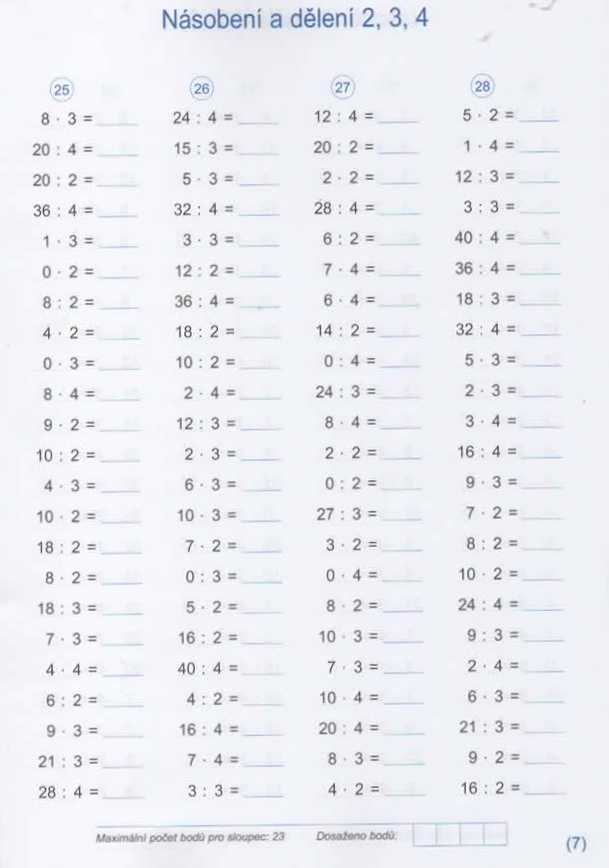 